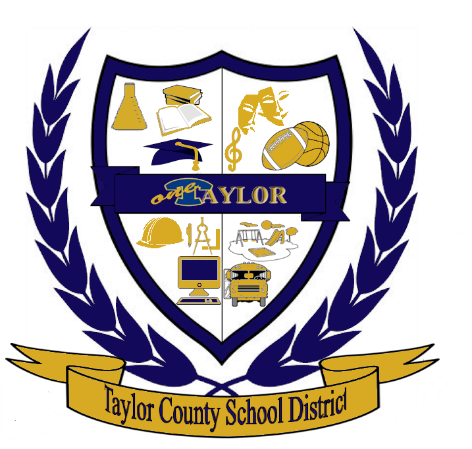 To Whom It May Concern:The Taylor County Board of Education is requesting quotes on an evaluator for the 21st Century Community Centers Grant.  If interested in providing a quote please contact Jenny Gibbo at 478-391-1286 or gibbo.jenny@taylorboe.org.The period of this agreement is November 15, 2021 – July 31, 2022.The deadline for quotes is November 12, 2021 at noon.Sincerely,Jenny GibboProgram Director, 21st CCLCTaylor County Board of EducationDeliverable:Deadline:Participate in conference calls with Program Director.Throughout FY2022Attend local meetings, as necessary, to review evaluation data and/or conduct staff trainings.Throughout FY2022Conduct site visits, as necessary, at each of the sites.Throughout FY2022Assist with the preparation of evaluation reports as specified in the evaluation plan.  These reports will utilize data collected by the evaluation tools and relevant sources.  The evaluation plan will include the specified evaluation tools and schedule based upon the state’s 21st CCLC requirements as specified in the relevant section (Effective Data Collection and Program Evaluation) of the 2021-2022 Operations Manual for Subgrantees.TBAAttend a maximum of two additional local meetings with the Program Director (at the discretion of the Program Director).TBA